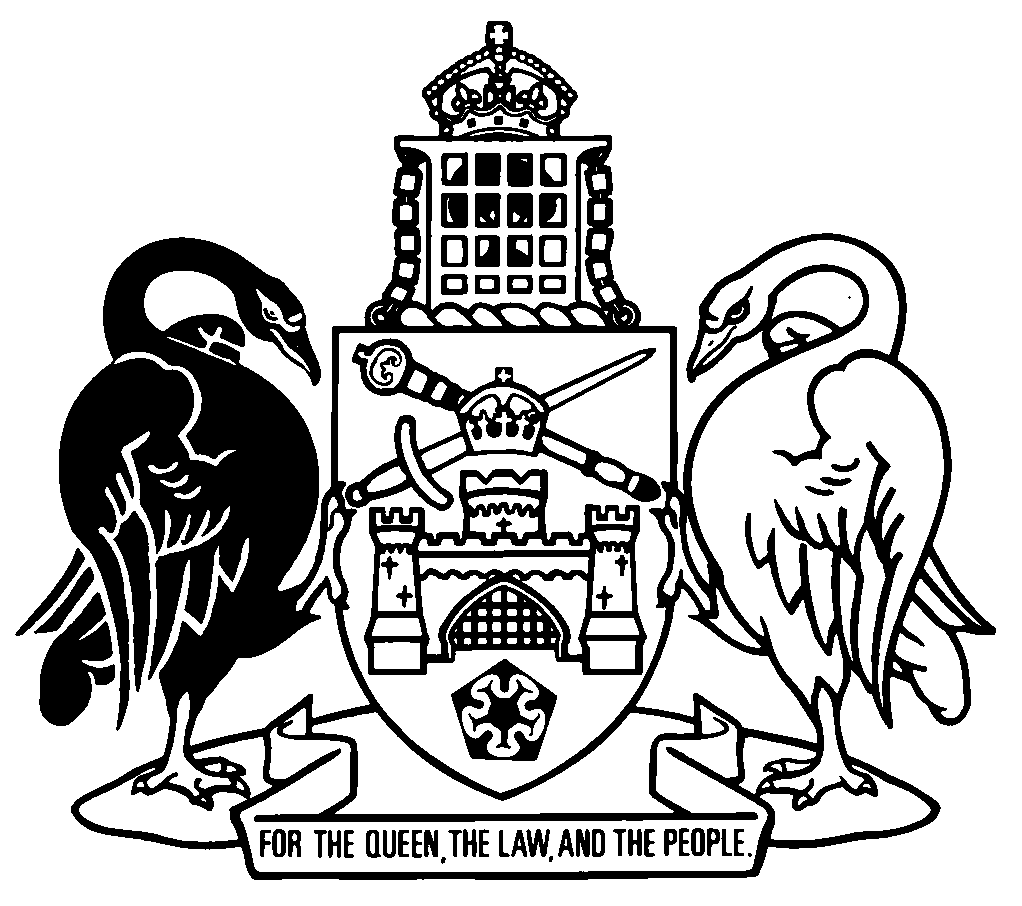 Australian Capital TerritoryOrdinances—1993A chronological listing of Ordinances notified in 1993
[includes Ordinances 1993 Nos 1-3]Ordinances—1993Ordinances—1993Ordinances—19931 †Classification of Publications (Amendment) Ordinance 1993 (repealed)notified 17 February 1993 (Cwlth Gaz 1993 No GN6)
commenced 1 May 1993 (s 2)implied repeal by Cwlth Act 1995 No 7 s 98 (2)
1 January 19962 †National Land (Amendment) Ordinance 1993 (repealed)notified 24 November 1993 (Cwlth Gaz 1993 No GN46)
commenced 24 November 1993 (s 2)repealed by Cwlth SLI2014-23 s 5 and sch 1
19 March 20143 †Reserved Laws (Administration) (Amendment) Ordinance 1993 (repealed)notified 24 November 1993 (Cwlth Gaz 1993 No GN46)
commenced 24 November 1993 (s 2)repealed by Cwlth SLI2014-23 s 5 and sch 1
19 March 2014